                         BİRİM FİYAT TEKLİF CETVELİ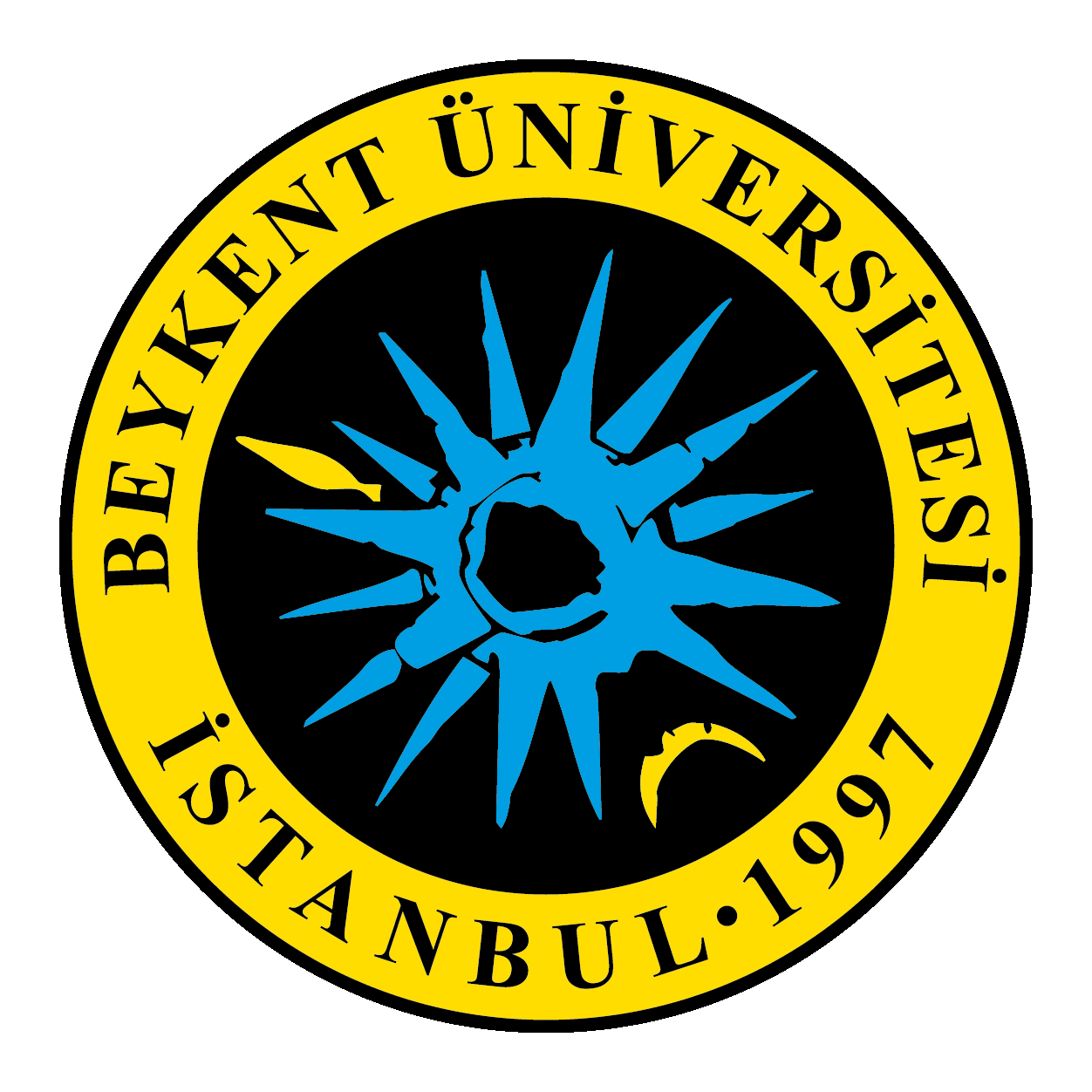 İhale kayıt numarası: 2019/0008*Tabloya gerektiği kadar satır eklenecektir. *Bu standart form ihale dokümanına eklenmeden önce ihale kayıt numarası idare tarafından doldurulacaktır.*Kısmi teklif verilemez.Adı ve SOYADI/Ticaret UnvanıKaşe ve İmza81 Bu sütun idarece hazırlanacaktır. 2  Bu sütun isteklilerce doldurulacaktır. 3Teklif vermeye yetkili kişi tarafından her sayfası ad ve soyadı/ticaret unvanı yazılarak imzalanacaktır. Teklifin ortak girişim  (iş ortaklığı veya konsorsiyum) olarak verilmesi halinde, teklif mektubu bütün ortaklar veya yetki verdikleri kişiler tarafından imzalanacaktır.A1A1A1A1B2B2Sıra Noİş Kaleminin Adı ve Kısa Açıklaması 6BirimiMiktarıTeklif Edilen4 Birim FiyatTutarı1MASAAD572ÇALIŞMA KOLTUĞUAD573SEHPAAD484BEKLEME  KOLTUĞUAD565DOLAP AD506GENEL MASAAD567TABUREAD658GENEL MODÜLAD819GENEL MASAAD8110GENEL DOLAPAD8111KOMİDİNAD5812KOLTUKAD8113SANDALYEAD8114GENEL MEKANLAR DANIŞMA BANKOAD915GENEL MEKANLAR BANKOAD2416İKİLİ KANEPEAD4117TÜM KORİDORLAR  BEKLEME KOLTUĞUAD8118GENEL ODALAR ÇALIŞMA MASASIAD1419GENEL ODALAR  BEKLEME KOLTUĞUAD1420GENEL ODALAR DOLAPAD1021GENEL ODALAR ÇALIŞMA KOLTUĞUAD9022GENEL MEKANLAR DOLAPAD1723GENEL MEKANLAR SOYUNMA DOLABIAD5424GENEL MEKANLAR YEMEK  MASASIAD2125GENEL MEKANLAR YEMEKHANE SANDALYESİAD7626GENEL MEKANLAR KOLTUKAD1427GENEL ODALAR SEHPAAD14TOPLAM TUTAR  (K.D.V Hariç)TOPLAM TUTAR  (K.D.V Hariç)TOPLAM TUTAR  (K.D.V Hariç)TOPLAM TUTAR  (K.D.V Hariç)TOPLAM TUTAR  (K.D.V Hariç)